Содержание работы:Введение………………………………………………………………………… с. 2-4Глава 1. Основные проблемы современного русского языка……...…………с. 5-7Глава 2. Качество речи современного школьника…………….……………... с. 8-13Глава 3. Создание и моделирование лингвистического тренажера…………с.14Заключение……………………………………………………………………....с. 15-16Список литературы и Интернет-ресурсы………………………..…………… с. 17Приложения………………………………………………………………...……с.18-30ВведениеСовременный человек убежден, что наукообразные «иноплеменные» слова – это непременный, неотъемлемый признак высокого уровня речевой культуры, образованности, интеллигентности.Считаем необходимым обратить особое внимание на, может быть, звучащее выспренно суждение, известную мысль: родной язык – драгоценное достояние  народа. Поэтому нельзя позволить канцеляриту, штампу и другим подобным лексическим единицам оттеснять и вытеснять национальный язык. Достаточно вспомнить, что в картотеке  Института русского языка собрано 440 тысяч слов, а в 17-томном академическом Словаре русского языка под редакцией Д.Н.Ушакова – 150 тысяч слов [2;35].Язык живет и меняется, изменяется речь его носителей, но нельзя становиться рабом языковой стихии. Нельзя заменить лексическим «значком» (словом – «губкой» или модным заимствованием) исконно русские слова, обозначающие  конкретные понятия, точно выражающие мысль пишущего (говорящего).Первый председатель Конгресса интеллигенции России Дмитрий Сергеевич Лихачёв в статье «О языке устном и письменном, старом и новом», напечатанной в книге «Русская культура»[6;14], он писал о русском языке так:«Самая большая ценность народа — это язык, — язык, на котором он пишет, говорит, думает. Думает! Это надо понять досконально, во всей многозначности и многозначительности этого факта. Ведь это значит, что вся сознательная жизнь человека проходит через родной ему язык. Эмоции, ощущения — только окрашивают то, что мы думаем, или подталкивают мысль в каком-то отношении, но мысли наши все формулируются языком».Это и определило актуальность нашего исследования. Актуальность связана с анализом использования клишированной лексики, речевых оборотов, использования заимствованной лексики, речевых штампов в письменной речи современного школьника, что делает творческие работы шаблонными, лишёнными индивидуальности. Плохо то, что к этим словам привыкли, они легче, быстрее производятся говорящим (пишущим), чем их отечественные синонимы. Помощь в такой замене окажет предлагаемый лингвистический тренажер, что придаёт работе практическую направленность. Актуальность также обусловлена содержанием государственной целевой программы «Русский язык 2016 – 2020 гг.». (См. приложение 1)	    В рамках государственной программы «Развитие образования» на 2013 – 2020 гг. постановлением правительства России №481 была принята целевая программа «Русский язык 2016 – 2020 гг.» (утверждена распоряжением №2647-р). Государственный координатор Программы – Министерство образования и науки РФ. Цель Программы – развитие всестороннего применения, распространения и продвижения русского языка.  Одной из задач Программы является совершенствование условий для Всестороннего развития русского языка.	  Актуальность также определяется содержанием высказываний государственных деятелей. На встрече, посвященной  федеральной целевой программе «Русский язык» на 2016–2020 годы, председателя Правительства Российской Федерации с президентом Российской академии образования Людмилой Вербицкой  по поводу принципов, целей и задач Д. А. Медведев сказал: «Развитие современного русского языка является исключительно важной государственной задачей, служит фундаментальной базой для образования и является основой нашей культуры».       В свою очередь по этому вопросу высказался и Президент Российской Федерации В. В. Путин: «Вопросы русского языка и литературы заслуживают, может быть, большого внимания. Потому что речь идёт о сохранении национальной идентичности. Мы должны сделать всё, чтобы грамотная речь стала правилом хорошего тона. Уникальный по своей выразительности и многогранности русский язык мы обязаны сохранить». [1;интернет-ресурс]Исследование имеет теоретическую и практическую цели.Теоретическая цель -  определить некоторые проблемы современного русского языка, а именно использование в устной и письменной речь штампов, канцеляризмов, клише.Практическая цель – создание лингвистического тренажера, позволяющего избегать в речи вышеуказанных ошибок.Задачи: Проанализировать основные проблемы современного русского языка,Исследовать качество речи современного школьника,Практикум по повышению качества речи современного школьника, создание и моделирование лингвистического тренажера.Материал для исследования – работы учащихся 7-11 классов гимназии (426 работ).Мы взяли работы учащихся, прочитали, нашли, выявили, определили.Для автора работы  это отличный опыт по приобретению навыков грамотной речи. Тем более что первоначально был изучен теоретический материал в целом о проблемах современного русского языка и в плане поставленных проблем отчетливо определены границы нашего исследования.Новизна исследования состоит  в систематизации фактического материала, составлении и моделировании лингвистического тренажера.Гипотеза: русский язык вполне обладает ресурсами лексической замены иноязычной лексики, а также возможно рациональное упрощение речевого фрагмента с целью оправданной экономии речевых средств. Используя предлагаемые приёмы по реконструкции клише, штампов и канцеляритов, а также  помощью предлагаемого лингвистического тренажёра избежать речевую ошибку.Объект исследования – речь современного человека (на примере речи школьника, гимназиста).Предмет исследования – лексика в пределах творческих работ учащихся.Методы и приёмы:наблюдениеанализсистематизация        В своем исследовании мы опирались на работы В.В.Виноградова, Б.А.Ларина, Д.Э. Розенталя и др. Цели и задачи определили логику построения работы.Глава 1. Основные проблемы современного русского языкаСодержание федеральной целевой программы "Русский язык" на 2016 - 2020 годы отмечает ряд проблем современного состояния русского языка, в том числе снижение уровня владения русским языком как государственным языком, сужение сферы его функционирования как средства межнационального общения в ряде регионов, невысокие результаты единого государственного экзамена по русскому языку.Анализируя содержание письменных работ учащихся, отмечаем, что невысокое качество речи связано с неоправданным использованием официально-деловой лексики. Много лет назад К. И. Чуковский дал название этой «болезни» речи – канцелярит. Но до сих пор это речевое «заболевание» не излечено. Канцеляриты не несутмысли,чувства,«затемняют» информативность.	Употребление речевых клише и штампов         Еще одной проблемой современного языка является употребление речевых штампов и клише. Чтобы анализировать речевой материал, мы обратились к лингвистическим источникам – словарям [3;58],[7;21]- определили содержание данных понятий.Клише - речевой стереотип, готовый оборот, используемый в качестве легко воспроизводимого в определенных условиях и контекстах стандарта. Штамп - избитое выражение с потускневшим лексическим значением и стертой экспрессивностью       В отличие от штампа клише образует конструктивную единицу, сохраняющую свою семантику, а во многих случаях и выразительность.        Известный отечественный лингвист В. В. Виноградов отмечал: “В системе современного литературного русского языка слова, по большей части, функционируют не как произвольно и неожиданно сталкиваемые и сцепляемые компоненты речи, а занимая устойчивые места в традиционных формулах. Большинство людей говорит и пишет с помощью готовых формул, клише”[1;34]. Положительные стороны клише:соответствие психологическим стереотипам как отражению в сознании часто повторяющихся явлений действительности; легкая воспроизводимость готовых речевых формул; автоматизация процесса воспроизведения; облегчение процесса коммуникации; экономия усилий, мыслительной энергии и времени как для говорящего (пишущего), так и для слушающего (читающего).         Однако в случае постоянного их использования, отсутствия внутренней потребности к совершенствованию речи использование клише можно считать настоящей проблемой.Канцеляризмы — слова, устойчивые словосочетания, грамматические формы и конструкции, употребление которых в литературном языке закреплено традицией за официально-деловым стилем. В отличие от традиционного употребления при неуместном применении вне рамок официально-делового стиля стилистическая окраска канцеляризма может вступать в конфликт с его окружением; такое употребление принято рассматривать как нарушение стилистических норм или как средство характеристики персонажа в художественной литературе, как сознательный стилистический прием.РазграничениеКлише - шаблонная фраза. Канцеляризмы - слова, устойчивые выражения, грамматические конструкции, закрепленные за официально-деловым и особенно канцелярско-деловым стилями. Также есть такое понятие как штамп.
Штамп - готовый речевой образец. Канцеляризм состоит, главным образом, из клише и штампов. 
Но не каждое клише является канцеляризмом. В обыденной речи клишированных выражений тоже довольно  много. Проблема  состоит в том, что современный человек в своей речи использует так называемые «штампы» вместо того, чтобы сказать проще, так, как он думает. Используя клише, мы выражаем свои мысли и эмоции не полноценно, в разных случаях, не задумываясь, дублируем ранее произнесенное. В результате подобные обороты и словечки употребляются не только в речи одного человека, но и усваиваются многими носителями языка. Они становятся устойчивыми, и любой другой сказал бы то же самое.        Штампами становятся слова, словосочетания и даже целые предложения, которые возникают как новые, стилистически выразительные речевые средства, но в результате слишком частого употребления утрачивают первоначальную образность.	Канцеляризм – слово или оборот речи, характерные для стиля деловых бумаг. Написанные, согласно принятой формы акты, заявления, справки, доверенности и подобный документооборот.Особенно много примеров использования клише можно найти в речи дикторов телевидения, в газетах. После того как оборот прозвучал с экрана телевизора, его внедрение в речь лишь вопрос времени. Примерами таких клише можно считать:  «Имеет место быть»«Общеизвестно, что…»«Как сообщил официальный представитель…»Далее – см. приложение 2	        Таким образом, канцеляризмы и речевые штампы, часто употребляемые в речи, приводят к тому, что она теряет свою образность, выразительность, лаконичность, индивидуальность. Вследствие этого возникают следующие недочеты:Смешение стилей. Например: после того как выпали кратковременные осадки в виде дождя, над водоемом во всей своей красе засияла радуга.Двусмысленность, которую порождают отглагольные существительные. Например, словосочетание «утверждение профессора» можно понять и как «профессора утверждают», и как «профессор утверждает».Многословие, утяжеление речи. Например: за счет улучшение уровня обслуживания должен значительно увеличиться товарооборот в коммерческих и государственных магазинах.Глава 2. Качество речи современного школьникаПо мысли Д.Э.Розенталя [9;56] качество речи определяется следующими критериями: Правильность речи — это её соответствие принятым в определённую эпоху литературно-языковым нормам. Точность речи — это её соответствие мыслям говорящего или пишущего. Ясность речи — это её доступность пониманию слушающего или читающего. «Говори так, чтобы тебя нельзя было не понять» (римский учитель красноречия Квинтилиан). Логичность речи — это её соответствие законам логики. Небрежность языка обусловливается нечёткостью мышления. Простота речи — это её естественность, отсутствие «красивостей», вычурности слога. Богатство речи — это разнообразие используемых языковых средств. Сжатость речи — это отсутствие лишних слов, повторов. Чистота речи — это отсутствие в ней слов диалектных, жаргонных, просторечных, вульгарных, а также слов иноязычного происхождения, если в использовании их нет никакой надобности. Живость речи — это её выразительность, образность, эмоциональность. Благозвучие речи — это её соответствие требованиям приятного для слуха звучания, т.е. подбор слов с учётом их звуковой стороны. Опираясь на определенные критерии, а также на классификацию речевых ошибок Ю.В.Фоменко (приложение 3), мы выявили и зафиксировали следующие речевые формулы, высказывания, употребленные в письменных работах и устных высказываниях, которые позволяют отметить невысокое качество речи школьника:Поставь меня в известность – известиМы провели большую работу – поработалиВ течение (некоторое время) лет проявляем заботу – заботимсяОказываем помощь – помогаемТакже рассмотрели ряд предложений с целью выявления качества речи. Пример:На  мероприятие            придут                          где-то сто человек	примерноОфициально-деловой стиль нужноуказать точнее: собрание, праздник и т.д.                                                                                                                      приблизительно            короткое                                                                                    длинноеТаким образом, объединение в высказывании элементов  официально-делового и  разговорного стилей приводит к снижению качества речи.Особого внимания, на наш взгляд, заслуживает проблема экономии речевых средств. В качестве основы взяли высказывания известных писателей или высказывая об известных писателях. Опираясь на данные суждения, можем говорить о заявленной проблеме.М. Горький отмечал: «Если пишет многословно, - это тоже значит, что он сам плохо понимает то, о чём говори».  «Короткие мысли тем хороши, что они заставляют думать. Мне этим некоторые мои длинные не нравятся, слишком в них все разжевано», — так записывает слова Л.Н. Толстого его секретарь. Предлагаем варианты возможной экономии речевых средствСпособствуют пониманию – мы понимаемПринимаем решение – решаемСказать слова благодарности – поблагодаритьВыразить благодарность, вынести благодарность – 1) в торжественных случаях 2) В случае фиксации в документе, в иных случаях – поблагодаритьПринимают активное участие – участвуютВ скором времени – скороВместе друг с другом – вместе Подробно изучением канцеляритов занималась Нора Галь в своей работе «Слово живое и мёртвое», а Корней Чуковский в замечательной книге “Живой как жизнь” называет это явление словесной гангреной.По мнению В. Булановой, «канцелярит - язык людей-винтиков, порождение безвременья». Проанализировав выявленные речевые формулы, мы определяем следующие  Признаки канцелярита:1) вытеснение глагола  причастием, деепричастием, именами существительными;2) частотность употребления инфинитива;3) соединение имен существительных в косвенных падежах или имен существительных  в  родительном падеже;4) обилие заимствованных слов;5) громоздкие речевые обороты. 	Примеры канцеляритов с указанием признака(ов)По мере приближения момента - обилие рядом стоящих имен существительных;Он не испытывал (к чему-то; кому-то) жалости – не жалел – громоздкая фраза;Это произвело на меня ошеломленное впечатление – ошеломило – громоздкая фраза;Начал преследование – преследовал – громоздкая фраза (далее – см. приложение 4)	Замена глаголами цепочками имен существительных в косвенных падежах или обилием причастий и деепричастий придает речи  оттенок официально-делового стиля, для выступающего такие конструкции выглядят внушительнее, хотя на практике для слушателя  затрудняют восприятие.В русской разговорной речи деепричастия встречаются крайне редко, как и причастные обороты. Обычно это можно встретить в официальных, торжественных случаях.Примеры:Он был прав, спрашивая – он был прав, что спросилДеепричастия являются признаком или речи книжной, или диалектной речи (не евши, не спавши).	На наш взгляд, использование штампов связано, возможно, со стремлением к созданию «умных»  оборотов, фраз;к единой норме.        Это уместно в официально-деловой речи, в художественном тексте в определенной речевой ситуации. Но в творческой работе этого следует избежать.	Предлагаем следующие приемы избежания употребления клише:замена официально-деловой лексикидлинное слово заменить короткимсложное – простымабстрактное – конкретным            (см. приложение 5)К проблемам речевой культуры можно отнести использование слов – «губок» (джокеров)Рассмотрим содержание данного понятия. Для этого мы обратились к словарю лингвистических терминов.Слова-«джокеры» или слова-«губки» — это слова, значение которых определяется ситуацией или контекстом[3;75]. В речи (устной) вполне допустимо в целях экономии речевых ресурсов вместе с использованием неполных предложений. Контекст вполне способен дать смысловую картину. Иначе все состоит в письменной речи. Использование слов-губок показывает речевую ограниченность пишущего, влечет за собой наличие логических и речевых ошибок. Чем конкретнее слово, тем меньше ошибок. В связи с этим можно отредактировать вышенаписанные примеры следующим образом:Я могу сказать (и далее следует конкретизировать выражение мысли)С героем бывало так (и далее следует конкретизировать выражение мысли)Его печалило, что (и далее следует конкретизировать выражение мысли)Близкими, на наш взгляд, к словам - «губкам» являются такие, как	«хороший», «плохой»,  «положительный», «отрицательный»Данные слова не дают точной, конкретной характеристики образа, героя, обстоятельств, события. Эти лексемы выражают самое общее отношение говорящего (пишущего), а также дают только общую характеристику. Кроме этого, эти слова позволяют «прикрыть» недостаточно развитый богатый лексикон говорящего (пишущего).Словом – «губкой» можно считать и слово «переживать» (в том числе все его формы), которое может употребляться в таких значениях, как:волноваласьогорчаласьтревожиласьне находила себе местаСтатистический метод позволил нам выявить, что наиболее частыми являются слова:шанс,проблема,момент,ситуация.Все данные слова являются заимствованиями. Отмечаем, что к ним можно подобрать соответствующие синонимы русского происхождения:шанс (от франц. Chance) – возможность;проблема (от нем. Problema) – задача, затруднение;момент (от лат. Momentum) – мгновение, минута, секунда;ситуация (от лат. Situs) – обстановка, положение.        Особого внимания, кроме вышесказанного, заслуживает слово «проблема». Это слово в письменной работе (сочинение) по русскому языку и литературе носит характер  термина. В лингвистике под проблемой понимается  предмет обсуждения, вопрос, над которым рассуждает автор, в литературоведении -  вопрос, поставленный в художественном произведении и требующий разрешения.         Употребление данного слова в сочинении без учёта подобного значения(-ий) может привести к ошибке речевого, логического или фактического характера.  К часто используемым в настоящее время словам-губкам можно отнести слово «ситуация». Анализируя высказывания с использованием этого слова, можно выделить такие основные значения:происшествие,событие,явление,реакция.Подобную роль в речи играет и слово «момент». Например:Дождался удобного момента – улучил минуту:Именно в тот момент – тогда.В приложении 6 даны остальные примеры использования данного слова.Обращаем внимание на проблему использования заимствований.	В качестве смысловой установки предлагаем мысль В.Г. Белинского: «Употреблять иностранное, когда есть равносильное русское слово, значит оскорблять и здравый смысл, и здравый вкус» [8;45].	Иноязычная лексика также придает высказыванию официально-деловую окраску. Часто способствует тому, что смысл высказывания становится непонятным или искаженным, т.к. пишущий сам не очень хорошо знает лексическое значение употребляемого слова.	Примеры:		проблема – вопрос		шанс – возможность		момент - случай, минута, мгновение, тотчас		анализировать ситуацию – взвесить, обдуматьДополнительный материал содержит приложение 7	Вывод: канцеляриты делают речь тяжелой для восприятия.Обратили внимание на искажение смысла слова.В одной работе прочитали: «Волосы цвета вороньего крыла». Очевидно,  что учащийся употребил фразеологизм, но в связи с редким использованием данных оборотов в речи допустил ошибку. Нужно было написать «воронова крыла».        В данном случае на явление паронимии наложился смысл фразеологического оборота.В этом разделе хотелось бы отметить слово «усугубить». Ранее означало «удвоить», позже – «усилить», «увеличить».	Например: усугубить заботу.Сейчас слово употребляется в сочетании «усугубить положение», «усугубить ситуацию». Кроме изменения значения, слово вошло в состав клишированного сочетания.Таким образом, малейшее смещение оттенков лексического значения меняет смысл написанного.	На основании рассмотренных материалов мы сочли возможным предложить некоторые рекомендации по предупреждению речевых ошибок и недочётов:Почти каждое иностранное слово нужно заменить русским;Отглагольные имена существительные нужно заменить глаголами.Необходимо избавить речь от:штамповсочетания несочетаемого (сталкиваются слова, не сочетающиеся по смыслу, стилю, фонетике)образных, выразительных словГлава 3.  Создание и моделирование лингвистического тренажераСобранный и проанализированный материал мы предлагаем представить в виде лингвистического тренажера. С его помощью учащиеся могут, во-первых, проверить свою работу на наличие речевых формул (клише, слов-джокеров, канцеляризмов),  во-вторых, найти речевой вариант исправления определенной речевой ошибки. Для  тренажера  мы использовали методику по созданию гиперссылки.Чтобы создать гиперссылку нужно (материалы взяты из интернет-ресурсов, приложение 8):Щелкнуть левой кнопкой мыши по объекту (текст, рисунок и т. д.) , щелчком по которому будет выполняться переход к закладке.Нажать кнопку "Гиперссылка", которая расположена на панели инструментов"Стандартная".В появившемся окне "Добавить гиперссылку" можно выбрать 3 варианта: а) Гиперссылка на ресурс Интернет. В поле "Связать с файлом/URL" нужно набрать адрес web-страницы. Например, http://group-98-e-5.boom.ru. Это позволит время показа открывать web-страницу прямо из Интернет.
б) Гиперссылка на файл. Для этого нужно нажать на кнопку "Обзор", которая находится рядом с полем "Связать с файлом/URL", после чего появится окно "Связать с файлом". В этом окне нужно выбрать файл, который будет открыться при щелчке по данной гиперссылке.
в) Гиперссылка на закладку в тексте. Перед тем как делать гиперссылки на закладки, нужно сначала расставить закладки в нужные части текста. Для того чтобы поставить закладку нужно установить курсор в нужную часть текста и в меню "Вставка" выбрать команду "Закладка", после чего откроется окно "Закладка" в котором нужно просто ввести имя закладки. После создания закладок можно создавать гиперссылки. Процесс создания гиперссылок на закладки практически не отличается от создания гиперссылок только в окне "Добавить гиперссылку" нужно нажать на кнопку "Обзор", находящуюся рядом с полем "Имя объекта в документе (вводить необязательно): " и в появившемся окне "Закладка" нужно выбрать имя закладки к которой будет осуществляться переход при щелчке по данной ссылке.После нажатия на кнопку "OK" окна "Добавить гиперссылку" выделенный объект станет гиперссылкой.Заключение	На основании рассмотренных материалов мы сочли возможным предложить некоторые рекомендации по предупреждению речевых ошибок и недочётов:Почти каждое иностранное слово нужно заменить русским;Отглагольные имена существительные нужно заменить глаголами.Необходимо избавить речь от:штамповсочетания несочетаемого (сталкиваются слова, не сочетающиеся по смыслу, стилю, фонетике)образных, выразительных словВ употреблении громоздких фраз и неоправданное употребление лексики проявляется, на наш взгляд, привычка или стремление к солидной речи говорящего (пишущего).Использование канцеляризмов, клише, слов-губок и др. приведёт к тому, что:язык постепенно утратит краскибудут забываться редко употребляемые словавыпадут из обихода образные, незатрепанные слованекоторые слова могут искажаться (в связи с непониманием изначального лексического значения)Обиходный словарь современного человека становится бедным, ограниченным. Везде можно столкнуться со штампами. Укоренилось мнение, что простой, короткий оборот снижает смысловую ценность высказывания. На наш взгляд, усложненность высказывания оправданы в случаях, когда текст представляет собой узко специализированное выражение мыслей (научная статья, доклад, лингвистический или литературоведческий анализ).Мысль, выраженная ясно и четко, будет доходчивее. Усложненность, наукообразие ведут  к тому, что мысль автора окажется «далёкой» от читателя, слушателя.Практическая значимостьВполне возможно продолжать каждый ряд ещё несколькими синонимами. Может быть, наше собрание часто встречающихся в работах слов позволит заинтересовавшимся создать свой настольный словарик, который можно составить с опорой на (порекомендовать какое-нибудь издание – словарь – на слайд – выходные данные)Приобщение учащихся к работе со словарями (толковым, синонимов)Усвоение верных, правильных, «живых» речевых оборотов, лексем«Русский язык необычайно богат. Соответственно богат и тот мир, который создала русская культура. Это совсем не значит, что развития русского языка не должно быть». (Д.С. Лихачёв «О красоте русского языка»)	Обращаясь к содержанию Федеральной целевой программы «Русский язык 2016 – 2020 гг.» и подводя определённые итоги, считаем необходимым выделить такие тезисы программы, как:особого внимания требует ситуация по повышению  уровня владения русским языком;а также популяризации и  повешения престижа русского языка.Опираясь на материалы исследования и ориентируясь на сделанные выводы о языковых ресурсах русского языка, а также используя практико-содержащую составляющую – лингвистический тренажер - считаем выдвинутую гипотезу доказанной. 	Свою работу хотелось бы завершить высказываниями известных людей о русском языке:«Неправильное употребление слов ведёт за собой ошибки в области мысли и потом в практике жизни» (Д. И.Писарев). «Точность слова является не только требованием здорового вкуса, но прежде всего — требованием смысла» (К.А. Федин). «Говори так, чтобы тебя нельзя было не понять» (римский учитель красноречия Квинтилиан). «Что неясно представляешь, то неясно и выскажешь; неточность и запутанность выражений свидетельствует только о запутанности мыслей» (Н.Г. Чернышевский). «Под напыщенностью и неестественностью фразы скрывается пустота содержания» (Л. Н.Толстой).«Задачи, которые вы ставите перед собой, неизбежно и настоятельно требуют большего богатства слов, большего обилия и разнообразия их» (М. Горький).  «Язык должен быть живым» (А.Н. Толстой). «Вообще следует избегать некрасивых, неблагозвучных слов. Я не люблю слов с обилием шипящих и свистящих звуков, избегаю их» (А. П.Чехов).Список литературы:Беззубов А. Н. Введение в литературное редактирование. – Санкт-Петербург, 1997.Виноградов В.В. Современный русский язык, в. 1 — Введение в грамматическое учение о слове, М., 1938; в. 2 — Грамматическое учение о слове, М., 1938;Галь Нора «Слово живое и мертвое» Жеребило Т.В. Словарь лингвистических терминов– Назрань: Пилигрим, 2005Ларин Б. А. Заметки о «Словаре обиходного языка Московской Руси». Публикация и примечания С. С. Волкова // Вопросы теории и истории языка. СПб, 1993Ларин Б. А. Разговорный язык Московской Руси // Начальный этап формирования русского национального языка. Л., 1961, с. 22-34.Лихачёв Д. С. Русская культура. М.: Искусство, 2000.Розенталь Д. Э., Теленкова М. А. Словарь-справочник лингвистических терминов - Москва, 1976 гРозенталь Д.Э. Говорите и пишите по-русски правильно. Русский язык. Сочинение на ЕГЭ. Курс интенсивной подготовки : учебно-методическое пособие / Н. А. Сенина, А. Г. Нарушевич / Под ред. Н. А. Сениной, - Изд. 7-е, доп. – Ростов н/Д : Легион, 2015. – 272 с. –(ЕГЭ)Словарь литературоведческих терминов / Владимир Шилин. - Москва : Тровант, 2009. - 408 с.; 20 смФоменко Ю. В. Типы речевых ошибок. – Новосибирск: НГПУ, 1994.Цейтлин С. Н. Речевые ошибки и их предупреждение. – М.: Просвещение, 1982.Интернет-ресурсы:www.kremlin.ru/events/president/news/19665Приложение 1ПРАВИТЕЛЬСТВО   РОССИЙСКОЙ   ФЕДЕРАЦИИР А С П О Р Я Ж Е Н И Еот 20 декабря 2014 г.  № 2647-р   МОСКВА 1. Утвердить прилагаемую Концепцию федеральной целевой программы "Русский язык" на 2016 - 2020 годы. 2. Определить: государственным заказчиком - координатором федеральной целевой программы "Русский язык" на 2016 - 2020 годы (далее - Программа) - Минобрнауки России; государственными заказчиками Программы - Минобрнауки России  и Россотрудничество. 3. Установить, что предельный (прогнозный) объем финансирования Программы за счет средств федерального бюджета составляет 6767,5 млн. рублей (в ценах соответствующих лет). 4. Минобрнауки России обеспечить разработку проекта Программы  и внесение его в установленном порядке в Правительство Российской Федерации. Председатель Правительства  Российской Федерации Д.МедведевУТВЕРЖДЕНА распоряжением Правительства Российской Федерации от 20 декабря 2014 г.  № 2647-р К О Н Ц Е П Ц И Яфедеральной целевой программы "Русский язык" на 2016 - 2020 годыI. Обоснование соответствия решаемой проблемы и целей  Программы приоритетным задачам  социально-экономического развития Российской Федерации Концепция федеральной целевой программы "Русский язык"  на 2016 - 2020 годы (далее соответственно - Программа, Концепция) разработана в соответствии с порядком разработки и реализации федеральных целевых программ и межгосударственных целевых программ, в осуществлении которых участвует Российская Федерация, утвержденным постановлением Правительства Российской Федерации от 26 июня 1995 г. № 594 "О  реализации Федерального закона "О  поставках продукции для федеральных государственных нужд". Программа направлена на реализацию положений указов  Президента Российской Федерации от 7 мая 2012 г. № 602 "Об  обеспечении межнационального согласия", от 19 декабря 2012 г. № 1666 "О Стратегии государственной национальной политики Российской Федерации на период до 2025 года", посланий Президента Российской Федерации Федеральному Собранию Российской Федерации 2012, 2013 и 2014 годов, государственной программы Российской Федерации "Развитие образования" на 2013 - 2020 годы, утвержденной постановлением Правительства Российской Федерации от 15 апреля 2014 г. № 295 "Об  утверждении государственной программы Российской Федерации "Развитие образования на 2013 - 2020 годы", Основных направлений деятельности Правительства Российской Федерации на период  до 2018 года, утвержденных Правительством Российской Федерации 31 января 2013 г. Русский язык и российская культура определяют самобытность и жизнеспособность российского народа.  Укрепление позиций русского языка является стратегическим приоритетом Российской Федерации. С начала XXI века Россия активно осуществляет системные меры по поддержке и развитию русского языка,  в числе которых ряд соответствующих документов, принятых руководством страны, создан Совет по русскому языку при Правительстве Российской Федерации. Большое внимание уделяется обеспечению эффективного функционирования русского языка внутри Российской Федерации, а также расширению географии и сфер его применения в мире. Масштабный комплекс мероприятий, направленных на реализацию функции русского языка как государственного языка и как языка межнационального общения, а также на поддержку русского языка за рубежом, был осуществлен в ходе выполнения трех федеральных целевых программ "Русский язык". Вместе с тем анализ реализации указанных программ показал, что полученные социальные эффекты и текущая практика не в полной мере обеспечивают решение важнейших задач и не всегда соответствуют стремительно меняющимся реалиям. Позитивные изменения внутренней политической ситуации и рост гражданского самосознания укрепляют уважительное отношение  к русскому языку, создают дополнительную устойчивую мотивацию к его познанию, что требует интенсивного вовлечения в данную сферу субъектов Российской Федерации, а также некоммерческих организаций.  Меняется и положение России в мировом сообществе. Трансформация однополярного мира в многополярный, создание Евразийского экономического союза, твердость внешнеполитической позиции Российской Федерации в вопросах защиты национальных интересов обусловливают сочетание международных противоречий с расширением возможности сотрудничества на мировой арене и возрастающим вниманием граждан иностранных государств к России, русскому языку, культуре, образованию и науке. Изменения, внесенные в миграционное законодательство Российской Федерации, обязывают трудовых мигрантов с января 2015 г. сдавать экзамен на знание русского языка, истории и основ законодательства Российской Федерации, что становится дополнительным стимулом для изучения этих дисциплин. Увеличивается потребность семей соотечественников, проживающих в иностранных государствах, в знании их детьми русского языка и получении качественного образования на русском языке, в том числе  дистанционно. На межгосударственном уровне заключены 47 соглашений, касающихся сохранения и продвижения образования на русском языке. Молодые граждане иностранных, особенно европейских, государств часто выбирают русский язык в качестве второго и третьего иностранного языка с целью повысить свою конкурентоспособность на мировых рынках труда. Между тем в сфере открытого образования (доступного, бесплатного образования, предоставляемого в том числе через информационно-телекоммуникационную сеть "Интернет" (далее - сеть "Интернет"), популярность которого приближается к популярности социальных сетей, глобально доминируют иноязычные зарубежные программы.  Для преодоления в кратчайшее время такого отставания, требуются ускоренное развитие российской системы открытого образования, введение электронного обучения и дистанционных образовательных технологий. Будучи государственным языком Российской Федерации, русский язык является одним из фундаментальных факторов, формирующих гражданскую идентичность и объединяющих многонациональный российский народ, что обусловливает необходимость расширения мер, направленных на поддержку русского языка как родного языка и как языка межнационального общения народов России.  Русский язык имеет огромное значение не только для Российской Федерации, но и для мировой цивилизации, поскольку он сохраняет за собой статус мирового языка и остается одним из важнейших инструментов познания другими народами непреходящих гуманистических ценностей российской культуры, образования и науки.  Российская Федерация заинтересована в создании эффективной системы привлечения внимания зарубежной общественности к русскому языку, а также в расширении условий для его изучения, что будет способствовать усилению российского влияния, формированию положительного образа страны за рубежом, повышению ее международного авторитета и, в конечном счете, защите геополитических интересов России.  Для достижения этих целей поддерживаются программы, направленные на увеличение российского присутствия в глобальной системе образования, на популяризацию русского языка в мире, на расширение содействия соотечественникам, проживающим за рубежом, в сохранении их культурной и языковой самоидентификации. Программа в полной мере соответствует этим задачам. Работа по укреплению позиций русского языка носит долгосрочный стратегический характер. Программа призвана обеспечить реализацию системных мер на основе координации и кооперации деятельности федеральных органов государственной власти и органов государственной власти субъектов Российской Федерации, образовательных, научных, культурных, спортивных, неправительственных, общественных организаций и бизнес-структур в сфере поддержки и продвижения русского языка. Позиции русского языка в России и в современном мире В настоящее время русский язык занимает 6-е место по распространенности в мире. Русский язык является официальным или рабочим языком многих авторитетных международных организаций - Содружества Независимых Государств (СНГ), Евразийского экономического союза, Организации Договора о коллективной безопасности, Шанхайской организации сотрудничества, Организации Объединенных Наций, Организации по безопасности и сотрудничеству в Европе, Совета Европы, Международного агентства по атомной энергии, Организации Объединенных Наций по вопросам образования, науки и культуры, Всемирной организации здравоохранения. По данным исследований, проведенных Центром социологических исследований Министерства образования и науки Российской Федерации, а также по оценкам ряда иностранных экспертов, общее число владеющих русским языком как родным, как вторым или как иностранным составляет около 260 млн. человек (некоторые российские эксперты, в том числе представители Российской академии образования, приводят цифры до 350 млн. человек). Родным русский язык считают около 150 млн. человек, в том числе более 120 млн. человек - в России, и около 22 млн. человек - в государствах - участниках СНГ. В Российской Федерации в 46 тыс. школ на русском языке обучаются более 13 млн. учащихся. В государствах - участниках СНГ и странах Балтии, а также в Грузии, Абхазии и Республике Южная Осетия количество русскоязычных школ, гимназий и лицеев составляет более 5 тысяч, а количество двуязычных (с классами (параллелями) на русском языке) - около 4 тысяч. Общее число школьников, обучающихся на русском языке в бывших республиках Советского Союза, составляет около 3,2 млн. человек.  В иностранных государствах насчитывается 18,4 тыс. школ и организаций среднего профессионального образования, в которых 1,3 млн. человек изучают русский язык как иностранный, а в вузах русский язык как иностранный учат около 230 тыс. студентов.  Обучение проводится также при российских центрах науки и культуры за рубежом, где ежегодно на курсах русского языка обучаются до 19 тыс. человек. При этом существенную обеспокоенность вызывает ряд проблем современного состояния русского языка, в том числе снижение уровня владения русским языком как государственным языком, сужение сферы его функционирования как средства межнационального общения в ряде регионов, невысокие результаты единого государственного экзамена по русскому языку.  Решение этих проблем предполагается осуществлять за счет совершенствования нормативной правовой базы в части защиты и поддержки русской словесности, повышения качества школьного образования, развития системы изменения и утверждения современных норм русского литературного языка. Возрождение интереса к чтению, повышение языковой культуры и уровня грамотности призваны обеспечить предусмотренные Программой меры, направленные на повышение качества обучения за счет развития кадрового потенциала, совершенствования учебных программ по русскому языку и литературе, модернизации методического обеспечения, широкого использования современных педагогических технологий, в том числе в рамках различных форматов образования (открытое образование, электронное обучение, дистанционные образовательные технологии), а также проведения в сети "Интернет" различных акций, конкурсов, викторин по русскому языку, литературе и российской культуре.  При этом с конца ХХ века проявились и продолжают сохраняться такие тревожные тенденции, как снижение присутствия русского языка на зарубежном пространстве, в том числе в государствах - участниках СНГ, уменьшение числа русских школ за рубежом, сокращение в государствах - участниках СНГ количества преподавателей русского языка, снижение уровня их профессионализма.  Существуют и другие проблемы: недостаточный уровень координации организаций, их ресурсов, программ, в том числе некоммерческих организаций и организаций соотечественников за рубежом, ухудшение условий для изучения русского языка в большинстве стран, особенно на пространстве СНГ; неполнота и неточность статистических данных о функционировании и распространении русского языка, образования на русском, слабый учет особенностей ситуации в различных странах при реализации мер поддержки русского языка;  недостаточная оснащенность и поддержка русских школ за рубежом, в том числе ресурсная и учебно-методическая, неудовлетворенные потребности стран в российских преподавателях русского языка, командируемых за счет средств федерального бюджета в иностранные учебные заведения;  слабое использование возможностей информационных, электронных и игровых технологий для изучения и продвижения русского языка и осуществления образования на русском языке.  Нерешенность указанных проблем является существенным фактором ограничения укрепления позиций русского языка в современном мире. Следует отметить, что размер средств, выделяемых на продвижение русского языка за рубежом, на порядок меньше размера средств, выделяемых ведущими странами на мировом образовательном рынке.  Для определения путей решений проблемных вопросов, обеспечения необходимых условий, поддержки и развития русского языка, оперативного и адекватного реагирования на современные вызовы, преломления негативных тенденций,  устранения имеющихся недостатков и достижения новых результатов необходимо осуществить дальнейшее развитие системы поддержки русского языка путем формирования Программы. Сохранив преемственность с федеральной целевой программой "Русский язык" на 2011 - 2015 годы, Программа имеет ряд отличительных характеристик и новшеств. Программа ориентирована на прогнозный сценарий развития и предусматривает: формирование приоритетов, направленных на укрепление и распространение русского языка;  активную наступательную стратегию, призванную обеспечить прорывные взаимодополняющие действия с максимальным использованием всех ресурсов и возможностей;  ускоренную разработку и внедрение инновационных продуктов и услуг;  расширение существующих направлений и открытие новых, отвечающих требованиям времени, в том числе продвижение на внутреннем и внешнем образовательных рынках бренда "Продвижение русского языка и образования на русском языке под единым брендом "Институт Пушкина" (далее - бренд "Институт Пушкина"); использование потенциала международного сотрудничества для продвижения русского языка в образовательных системах других стран, расширение мер поддержки и стимулирования инициатив соотечественников;  тесное сотрудничество со средствами массовой информации, увеличение использования цифровых каналов, мониторинг результатов.  Приложение 2«… покажет время»«Поживем – увидим» «Из достоверных источников стало известно» «Спасибо за интересное интервью!»«На совещании был рассмотрен вопрос о …» «Оставайтесь на нашем канале»«Власти делают все возможное»«… бьют тревогу» «Стражи порядка»«Встреча на высшем уровне»«Были рассмотрены вопросы, даны исчерпывающие ответы»«Широко и торжественно отметили»«Не жалея красок»«На вес золота»«Идея проекта возникла еще 10 лет назад»«Мария Ивановна, бухгалтер с 20-летним стажем»«Пронзительная история»«визитная карточка» «Вершина айсберга»«Разобраться в хитросплетениях» «Окунуться в атмосферу»«Как снег на голову» «Уделяет особое внимание»«Не имеет аналогов зарубежом»«Широкий ассортимент»«Ни для кого ни секрет»Приложение 3Автором приведённой ниже классификации речевых ошибок является доктор филологических наук Ю. В. Фоменко. Его деление, по нашему мнению, наиболее простое, лишённое академической вычурности и, как следствие, понятное даже тем, кто не имеет специального образования.Виды речевых ошибок: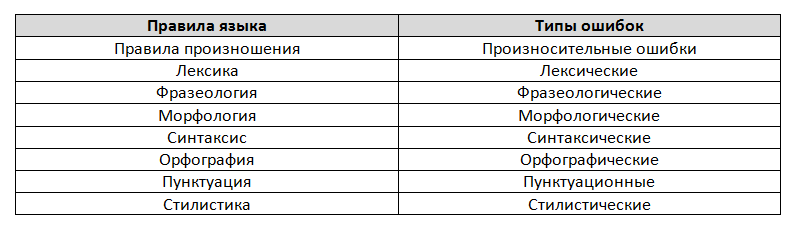 С. Н. Цейтлин пишет: «В качестве фактора, способствующего возникновению речевых ошибок, выступает сложность механизма порождения речи». Лексические ошибкиЛексические ошибки – нарушение правил лексики, прежде всего – употребление слов в несвойственных им значениях, искажение морфемной формы слов и правил смыслового согласования. Они бывают нескольких видов.Употребление слова в несвойственном ему значении. Это самая распространённая лексическая речевая ошибка. В рамках этого типа выделяют три подтипа:Смешение слов, близких по значению: «Он обратно прочитал книжку».Смешение слов, близких по звучанию: экскаватор – эскалатор, колос – колосс, индианка – индейка, одинарный – ординарный.Смешение слов, близких по значению и звучанию: абонент – абонемент, адресат – адресант, дипломат – дипломант, сытый – сытный, невежа – невежда. «Касса для командировочных» (нужно – командированных).Нарушение правил смыслового согласования слов. Смысловое согласование – это взаимное приспособление слов по линии их вещественных значений. Например, нельзя сказать: «Я поднимаю этот тост», поскольку «поднимать» значит «перемещать», что не согласовывается с пожеланием. «Через приоткрытую настежь дверь», – речевая ошибка, потому что дверь не может быть и приоткрыта (открыта немного), и настежь (широко распахнута) одновременно.Сюда же относятся плеоназмы и тавтологии. Плеоназм – словосочетание, в котором значение одного компонента целиком входит в значение другого. Примеры: «май месяц», «маршрут движения», «адрес местожительства», «огромный мегаполис», «успеть вовремя». Тавтология – словосочетание, члены которого имеют один корень: «Задали задание», «Организатором выступила одна общественная организация», «Желаю долгого творческого долголетия».  Фразеологические ошибки   Фразеологические ошибки возникают, когда искажается форма фразеологизмов или они употребляются в несвойственном им значении. Ю. В. Фоменко выделяет 7 разновидностей:Изменение лексического состава фразеологизма: «Пока суть да дело» вместо «Пока суд да дело»;Усечение фразеологизма: «Ему было впору биться об стенку» (фразеологизм: «биться головой об стенку»);Расширение лексического состава фразеологизма: «Вы обратились не по правильному адресу» (фразеологизм: обратиться по адресу);Искажение грамматической формы фразеологизма: «Терпеть не могу сидеть сложив руки». Правильно: «сложа»;Контаминация (объединение) фразеологизмов: «Нельзя же все делать сложа рукава» (объединение фразеологизмов «спустя рукава» и «сложа руки»);Сочетание плеоназма и фразеологизма: «Случайная шальная пуля»;Употребление фразеологизма в несвойственном значении: «Сегодня мы будем говорить о фильме от корки до корки».Синтаксические ошибкиСинтаксические ошибки связаны с нарушением правил синтаксиса – конструирования предложений, правил сочетания слов. Их разновидностей очень много, поэтому приведём лишь некоторые примеры.Неправильное согласование: «В шкафу стоят много книг»;Неправильное управление: «Оплачивайте за проезд»;Синтаксическая двузначность: «Чтение Маяковского произвело сильное впечатление» (читал Маяковский или читали произведения Маяковского?);Смещение конструкции: «Первое, о чём я вас прошу, – это о внимании». Правильно: «Первое, о чём я вас прошу, – это внимание»;Лишнее соотносительное слово в главном предложении: «Мы смотрели на те звёзды, которые усеяли всё небо».Стилистические ошибкиМногие начинающие писатели, копирайтеры, журналисты, пиарщики сталкиваются с проблемой стилистических ошибок. Бывает так: написал текст, прочитал, проверил, и все кажется логичным, более того – читается легко и интересно. Но стоит дать оценить написанное другим людям, и возникают некоторые сложности. В одном месте тематический разрыв и не совсем понятно, что автор хотел сказать; в другом – произошло сильное увлечение деталями и отход от основной темы; в третьем – при попытках придать тексту художественную красоту употребляются сложные обороты, в связи с чем теряется логичность и последовательность. Часто эти и другие стилистические ошибки возникают по невнимательности и незнанию отдельных правил. Одним из примеров стилистической речевой ошибки является употребление клише.Клише – это стандартные формы словоупотребления, типичные схемы словосочетаний и синтаксических конструкций, а также общие модели речевого поведения в конкретных ситуациях. Клише являются стилистической ошибкой в случае, если они употребляются в несоответствующем стиле речи (к примеру, клише, характерные для делового стиля, в разговорном тексте), а также при их избыточном использовании в речи.Примеры: золотая осень, проходит красной нитью, подавляющее большинство, принятые меры, играть роль, привлекать внимание, представлять интерес, одержать победу, довести до сведения и многие другие.Как избежать? Очевидно, что совсем отказаться от клише не удастся, к тому же официально-деловой стиль полностью основан на использовании клишированных конструкций, и ни один документ не может быть оформлен без них. Такие устоявшиеся выражения могут разнообразить ваш текст, но их избыток легко испортит впечатление от всего написанного. Следует помнить, что большинство клише «застираны до дыр» (также клише!), поэтому старайтесь реже их употреблять и расширяйте свой словарный запас.Как предупредить речевые ошибки? Работа над своей речью должна включать:Чтение художественной литературы.Посещение театров, музеев, выставок.Общение с образованными людьми.Постоянная работа над совершенствованием культуры речи.Приложение  4Не осталось сомнений – стало ясно – громоздкая фраза;Произвели награждение – наградили – громоздкая фраза;Период времени – за период или за время – громоздкая фраза.Приложение 5Приложение 6В этот самый момент – в ту же минуту, тогдаМне в данный момент – мне сейчасМомент выбран удачно – сделано кстатиПриложение 7Причиной его отказа явилось – он отказалБыл в шоке, шокирован – был потрясенПотерять контроль – потерять головуОптимизм – радостьПессимизм – горе, горечь, утратаДепрессия – уныниеРезюмировать – подытожить, выразитьАльтернатива – выбор, распутьеИмпульс – порыв, побуждениеПроект – дело, задуманноеРеагировать – отказываться, откликатьсяСориентироваться – разобраться, освоиться, догадатьсяДоминирует – преобладаетАбсолютно – совершенноКонтакт – связьСимпатия – признаниеДискуссия – спорИнцидент – случайДилемма – выборАбсурд – вздорКомпетентный – толковыйАналогичная ситуация – подобное положениеПроблемная ситуация – трудно, невозможно	Вообще неприемлемые слова и обороты:дать шанс, был в шокеСледовательно ЗначитДействительноВ самом делеЗаблаговременноЗаранееНаправлялсяШёлПроизошлоСлучилосьОбнаружилУвидел, нашёлНе выразил удивленияНе удивилсяПо мере удаленияДальшеНе играет никакой ролиНеважноНа протяжении (двух часов)За два часаЭто вызвало у меня раздражениеЯ злился, досадовалЭто послужило причинойИз-за этого вышла неприятностьЭто большое наслаждениеМне нравится, я люблюГлядя на великое зрелищеЛюбуюсь